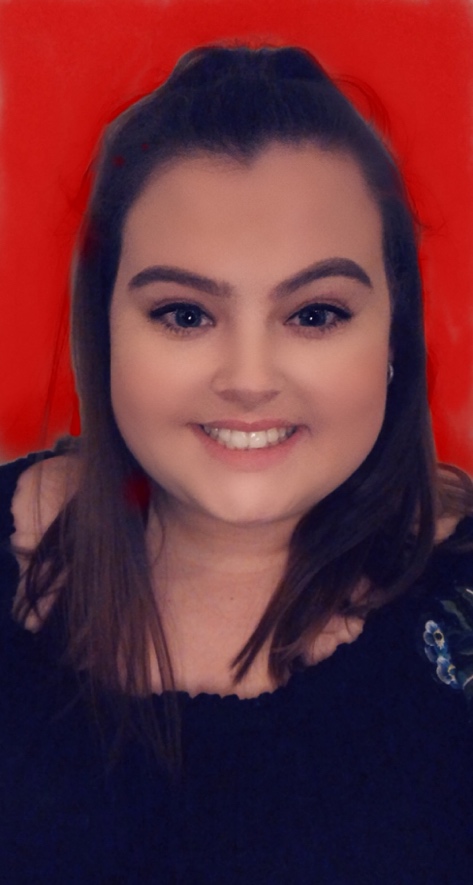 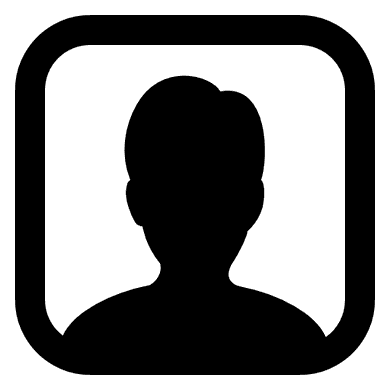 The details in this report reflect progress made since the last meeting of the zone committee, which took place on Minutes of previous meetings can be found on our website here: Pictures/links to blog posts relating to the work in this section:Progress ReportProgress ReportPersonal Goal: Aims to focus on meningitis awareness.I have been in contact with a Student Ambassador a Meningitis Charity.My previous delivery of resources fell through so I have ordered some Student specific resources from Meningitis NowLooking into if the Uni has a Meningitis Aware Recognition (MARM) Mark. If not, I am hoping to implement this.Planning to contact a student illustrator regarding graphics to use alongside the campaign – asked Isabella if we have any budget for this so I can offer a small rewardProgress: 2I have been in contact with a Student Ambassador a Meningitis Charity.My previous delivery of resources fell through so I have ordered some Student specific resources from Meningitis NowLooking into if the Uni has a Meningitis Aware Recognition (MARM) Mark. If not, I am hoping to implement this.Planning to contact a student illustrator regarding graphics to use alongside the campaign – asked Isabella if we have any budget for this so I can offer a small rewardPersonal Goal: Aims to focus on Homesickness, especially destigmatising.Progress: 1Unfortunately, with exams and deadlines, this has been put off. I had hoped to run this campaign by now but have been focusing on the Meningitis Campaign. I will post on the Facebook groupPersonal Goal: Aims to focus on increasing the visibility of support services.Progress: 1 I have been responding to messages from students reaching out which I think is testament to the fact that our visibilty is increasing. Zone Goal:Progress: 0/1/2/3Future Plans/AOBAttending Senate Meeting on 12th Feb. Encourage people to put forward any questions or come along if you can! Additional Comments: